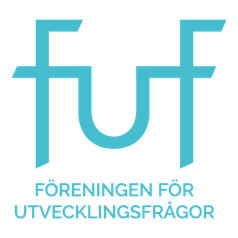 Praktikannonsering via FUFAlla praktikplatser som FUF förmedlar ska vara på heltid och löpaunder en hel termin (motsvarande 30hp).Samtliga praktikanter som FUF förmedlar ingår i FUF:s praktikantprogram. Det innebär att parallellt med praktiken kommer er praktikant att erbjudas olika kompetensutvecklingsmöjligheter genom FUF. Det gör att det kommer att finnas ett antal tillfällen då praktikanten inte är på sin praktikplats hos er utan istället deltar på obligatorisk kompetensutveckling.Läs även ”Riktlinjer för praktikantmottagning” och ”Tips inför annonsskrivantet” innan ni fyller i er annons. Ni finner dem här:https://fuf.se/karriar/praktikantprogrammet/information-till-praktikorganisationer/Om du har ytterligare frågor om FUF:s praktikantprogram är du välkommen att höra av dig till oss på praktik@fuf.se, eller ringa 070-090 60 32.Vänligen fyll i nedan och skicka till praktik@fuf.se.Kontaktuppgifter:Kort beskrivning av organisationen:Vilka av de globala målen arbetar er organisation främst med?  1. Ingen fattigdom		 10. Minskad ojämlikhet 2. Ingen hunger		 11. Hållbara städer och samhällen 3. God hälsa och välbefinnande	 12. Hållbar konsumtion och produktion 4. God utbildning för alla	 13. Bekämpa klimatförändringarna 5. Jämställdhet		 14. Hav och marina resurser 6. Rent vatten och sanitet…	 15. Ekosystem och biologisk mångfald 7. Hållbar energi för alla	 16. Fredliga och inkluderande samhällen 8. Anständiga arbetsvillkor…	 17. Genomförande och partnerskap 9. Hållbar industri, innovationer…Redogör för hur organisationen arbetar med dessa:Vilka av de globala målen kommer praktikanten jobba direkt med?  1. Ingen fattigdom		 10. Minskad ojämlikhet 2. Ingen hunger		 11. Hållbara städer och samhällen 3. God hälsa och välbefinnande	 12. Hållbar konsumtion och produktion 4. God utbildning för alla	 13. Bekämpa klimatförändringarna 5. Jämställdhet		 14. Hav och marina resurser 6. Rent vatten och sanitet…	 15. Ekosystem och biologisk mångfald 7. Hållbar energi för alla	 16. Fredliga och inkluderande samhällen 8. Anständiga arbetsvillkor…	 17. Genomförande och partnerskap 9. Hållbar industri, innovationer…Redogör för hur praktikanten kommer arbeta med dessa:På vilket sätt kommer organisationens arbete partnerländer och människor som lever i fattigdom/ekonomisk utsatthet till gagn? Redogör (om applicerbart):Vad innebär praktiken (rollbeskrivning, tänkta uppgifter etc.)?Önskvärd kompetens/erfarenhet: Meriterande kompetens/erfarenhet:Övrig information:OrganisationOrganisationOrganisationAvdelningAvdelningAvdelningKontaktperson’MailadressTelefonnummerHemsidaHemsidaHemsidaPostadressPostadressPostadress